被災された方・ボランティアの皆様へのお願い　　　　　　　　　年　月　日●生ごみは、通常のごみ収集日に、ごみステーションに出してください。●豪雨により家庭で使えなくなった家財等は、仮置場へ持ち込んでください。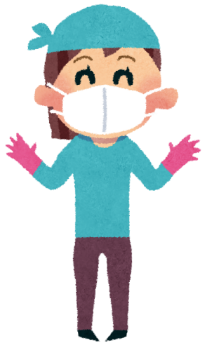 ■仮置場で受け入れるごみ　　家庭で災害により発生した以下のごみ① もやすごみ（プラスチック・衣類など）　② ガラス・陶器類　　③ 金属類　④ たたみ　　⑤ 粗大ごみ（木製家具・ソファ・ベッド・布団など） 　⑥ 家電4品目（冷蔵庫、洗濯機、エアコン、テレビ）■仮置場で、誘導員にしたがって決められた場所においてください場所：〇〇〇〇〇〇〇〇　※裏面をご覧ください開設期間：〇月〇日まで　９:００～１６:００【問合先】〇〇町　環境生活課　環境衛生係　電話〇〇-〇〇〇〇【仮置場案内図】【〇〇仮置場の分別配置図】